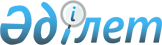 О бюджете сельского округа Жайылма на 2024-2026 годыРешение Жанакорганского районного маслихата Кызылординской области от 29 декабря 2023 года № 151.
      В соответствии с пунктом 2 статьи 9-1 кодекса Республики Казахстан "Бюджетный кодекс Республики Казахстан", подпунктом 1) пункта 1 статьи 6 Закона Республики Казахстан "О местном государственном управлении и самоуправлении в Республике Казахстан", маслихат Жанакорганского района РЕШИЛ:
      1. Утвердить бюджет сельского округа Жайылма на 2024-2026 годы согласно приложениям 1, 2 и 3 соответственно, в том числе на 2024 год в следующем объеме:
      1) доходы – 156 372,0 тысяч тенге, в том числе:
      налоговые поступления – 4 286,0 тысяч тенге;
      неналоговые поступления – 0;
      поступления от продажи основного капитала – 0;
      поступления трансфертов – 152 086,0 тысяч тенге;
      2) затраты – 157 829,3 тысяч тенге;
      3) чистое бюджетное кредитование – 0:
      бюджетные кредиты – 0;
      погащение бюджетных кредитов – 0;
      4) сальдо по операциям с финансовыми активами – 0;
      приобретение финансовых активов – 0;
      поступления от продажи финансовых активов государства – 0;
      5) дефицит (профицит) бюджета – - 1 457,3 тысяч тенге;
      6) финансирование дефицита (использование профицита) бюджета – 1 457,3 тысяч тенге.
      Сноска. Пункт 1 - в редакции решения Жанакорганского районного маслихата Кызылординской области от 11.04.2024 № 188 (вводится в действие с 01.01.2024).


      2. Обьем субвенций за 2024 год передаваемый из районного бюджета в бюджет сельского округа 68 702 тыс тенге.".
      3. Перечень местных бюджетных программ, не подлежающих секвестированию в процессе исполнения бюджета сельского округа на 2024-2026 годы утвердить согласно приложению 4 к настоящему решению.
      4. Настоящее решение вводится в действие с 1 января 2024 года. Бюджет сельского округа Жайылма на 2024 год
      Сноска. Приложение 1 - в редакции решения Жанакорганского районного маслихата Кызылординской области от 11.04.2024 № 188 (вводится в действие с 01.01.2024). Бюджет сельского округа Жайылма на 2025 год Бюджет сельского округа Жайылма на 2026 год Перечень местных бюджетных программ, не подлежающих секвестированию в процессе исполнения местных бюджетов на 2024-2026 годы
					© 2012. РГП на ПХВ «Институт законодательства и правовой информации Республики Казахстан» Министерства юстиции Республики Казахстан
				
      Председатель маслихата Жанакорганского района 

Г. Сопбеков
приложение 1 к решению
маслихата Жанакорганского района
от 29 декабря 2023 года № 151
Категория
Категория
Категория
Категория
Сумма, тысяч тенге
Класс
Класс
Класс
Сумма, тысяч тенге
Подкласс
Подкласс
Сумма, тысяч тенге
наименование
Сумма, тысяч тенге
I. ДОХОДЫ
156 372,0
1
Налоговые поступления
4 286,0
01
Подоходный налог 
890,0
2
Подоходный налог
890,0
04
Налоги на собственность
3 264,0
1
Hалоги на имущество
178,0
3
Земельный налог
15,0
4
Налог на транспортные средства
3 071,0
05
Единый земельный налог
132,0
1
Единый земельный налог
132,0
4
Поступление трансфертов
152 086,0
02
Трансферты из вышестоящих органов государственного управления
152 086,0
3
Трансферты из районного (города областного значения) бюджета
152 086,0
Функциональная группа
Функциональная группа
Функциональная группа
Функциональная группа
Сумма, тысяч тенге
Администратор бюджетных программ
Администратор бюджетных программ
Администратор бюджетных программ
Сумма, тысяч тенге
Программа
Программа
Сумма, тысяч тенге
Наименование
Сумма, тысяч тенге
II. ЗАТРАТЫ
157 829,3
01
Государственные услуги общего характера
45 269,0
124
Аппарат акима города районного значения, села, поселка, сельского округа
39 358,0
001
Услуги по обеспечению деятельности акима города районного значения, села, поселка, сельского округа
39 358,0
022
Капитальные расходы государственного органа
3 926,0
032
Капитальные затраты подведомственных государственных учреждений и организаций
1 985,0
05
Другие виды медицинской помощи
33,0
124
Аппарат акима города районного значения, села, поселка, сельского округа
33,0
002
Организация в экстренных случаях доставки тяжелобольных людей до ближайшей организации здравоохранения, оказывающей врачебную помощь
33,0
06
Социальная помощь и социальное обеспечение
5 234,0
124
Аппарат акима города районного значения, села, поселка, сельского округа
5 234,0
003
Оказание социальной помощи нуждающимся гражданам на дому
5 234,0
07
Жилищно-коммунальное хозяйство
15 795,0
124
Аппарат акима города районного значения, села, поселка, сельского округа
15 795,0
008
Освещение улиц в населенных пунктах
1 301,0
009
Обеспечение санитарии населенных пунктов
221,0
011
Благоустройство и озеленение населенных пунктов
14 273,0
08
Культура, спорт, туризм и информационное пространство
28 426,0
124
Аппарат акима города районного значения, села, поселка, сельского округа
28 141,0
006
Поддержка культурно-досуговой работы на местном уровне
28 141,0
124
Аппарат акима города районного значения, села, поселка, сельского округа
285,0
028
Проведение физкультурно-оздравительных и спортивных мероприятии на местном уровне
285,0
12
Транспорт и коммуникации
61 615,0
124
Автомобильный транспорт
61 615,0
045
Капитальный и средний ремонт автомобильных дорог в городах районного значения, селах, поселках, сельских округах
61 615,0
15
Трансферты
1 457,3
124
Аппарат акима города районного значения, села, поселка, сельского округа
1 457,3
048
Возврат неиспользованных (недоиспользованных) целевых трансфертов
1 457,3
3. Чистое бюджетное кредитование
0
4. Остаток по операциям с финансовыми активами
0
5. Дефицит (профицит) бюджета
-1 457,3
6. Финансирование дефицита (использование профицита) бюджета
1 457,3
08
Используемые остатки бюджетных средств
1 457,3
01
Остатки средств бюджета
2 296,7 
1
Свободные остатки бюджетных средств
1 457,3
2
Остатки бюджетных средств на конец отчетного периода
839,4приложение 2 к решению
маслихата Жанакорганского района
от 29 декабря 2023 года № 151
Категория
Категория
Категория
Категория
Сумма, тысяч тенге
Класс
Класс
Класс
Сумма, тысяч тенге
Подкласс
Подкласс
Сумма, тысяч тенге
I. ДОХОДЫ
74 486
1
Налоговые поступления
4 500
01
Подоходный налог 
935
2
Подоходный налог
935
04
Налоги на собственность
3 426
1
Hалоги на имущество
187
3
Земельный налог
16
4
Налог на транспортные средства
3 223
05
Единый земельный налог
139
1
Единый земельный налог
139
4
Поступление трансфертов
69 986
02
Трансферты из вышестоящих органов государственного управления
69 986
3
Трансферты из бюджетов городов районного значения, сел, поселков, сельских округов
69 986
Функциональная группа
Функциональная группа
Функциональная группа
Функциональная группа
Сумма, тысяч тенге
Администратор бюджетных программ
Администратор бюджетных программ
Администратор бюджетных программ
Сумма, тысяч тенге
Программа
Программа
Сумма, тысяч тенге
Наименование
Сумма, тысяч тенге
II. ЗАТРАТЫ
74 486
01
Государственные услуги общего характера
40 116
124
Аппарат акима города районного значения, села, поселка, сельского округа
40 116
001
Услуги по обеспечению деятельности акима города районного значения, села, поселка, сельского округа
40 116
05
Другие виды медицинской помощи
33
124
Аппарат акима города районного значения, села, поселка, сельского округа
33
002
Организация в экстренных случаях доставки тяжелобольных людей до ближайшей организации здравоохранения, оказывающей врачебную помощь
33
06
Социальная помощь и социальное обеспечение
5 341
124
Аппарат акима города районного значения, села, поселка, сельского округа
5 341
003
Оказание социальной помощи нуждающимся гражданам на дому
5 341
07
Жилищно-коммунальное хозяйство
8 212
124
Аппарат акима города районного значения, села, поселка, сельского округа
7 973
008
Освещение улиц в населенных пунктах
1 327
009
Обеспечение санитарии населенных пунктов
225
011
Благоустройство и озеленение населенных пунктов
6 421
08
Культура, спорт, туризм и информационное пространство
21 023
124
Аппарат акима города районного значения, села, поселка, сельского округа
20 731
006
Поддержка культурно-досуговой работы на местном уровне
20 731
124
Аппарат акима города районного значения, села, поселка, сельского округа
292 
028
Проведение физкультурно- оздравительных и спортивных мероприятии на местном уровне
292
3. Чистое бюджетное кредитование
0
4. Остаток по операциям с финансовыми активами
0
5. Дефицит (профицит) бюджета
0
6. Финансирование дефицита (использование профицита) бюджета
0приложение 3 к решению
маслихата Жанакорганского района
от 29 декабря 2023 года № 151
Категория
Категория
Категория
Категория
Сумма, тысяч тенге
Класс
Класс
Класс
Сумма, тысяч тенге
Подкласс
Подкласс
Сумма, тысяч тенге
I. ДОХОДЫ
76 423
1
Налоговые поступления
4 500
01
Подоходный налог 
935
2
Подоходный налог
935
04
Налоги на собственность
3 426
1
Hалоги на имущество
187
3
Земельный налог
16
4
Налог на транспортные средства
3 223
05
Единый земельный налог
139
1
Единый земельный налог
139
4
Поступление трансфертов
71 923
02
Трансферты из вышестоящих органов государственного управления
71 923
3
Трансферты из бюджетов городов районного значения, сел, поселков, сельских округов
71 923
Функциональная группа
Функциональная группа
Функциональная группа
Функциональная группа
Сумма, тысяч тенге
Администратор бюджетных программ
Администратор бюджетных программ
Администратор бюджетных программ
Сумма, тысяч тенге
Программа
Программа
Сумма, тысяч тенге
Наименование
Сумма, тысяч тенге
II. ЗАТРАТЫ
76 423
01
Государственные услуги общего характера
41 156
124
Аппарат акима города районного значения, села, поселка, сельского округа
41 156
001
Услуги по обеспечению деятельности акима города районного значения, села, поселка, сельского округа
41 156
05
Другие виды медицинской помощи
34
124
Аппарат акима города районного значения, села, поселка, сельского округа
34
002
Организация в экстренных случаях доставки тяжелобольных людей до ближайшей организации здравоохранения, оказывающей врачебную помощь
34
06
Социальная помощь и социальное обеспечение
5 479
124
Аппарат акима города районного значения, села, поселка, сельского округа
5 479
003
Оказание социальной помощи нуждающимся гражданам на дому
5 479
07
Жилищно-коммунальное хозяйство
8 787
124
Аппарат акима города районного значения, села, поселка, сельского округа
8 186
008
Освещение улиц в населенных пунктах
1 361
009
Обеспечение санитарии населенных пунктов
230
011
Благоустройство и озеленение населенных пунктов
6 595
08
Культура, спорт, туризм и информационное пространство
21 568
124
Аппарат акима города районного значения, села, поселка, сельского округа
21 270
006
Поддержка культурно-досуговой работы на местном уровне
21 270
124
Аппарат акима города районного значения, села, поселка, сельского округа
298
028
Проведение физкультурно- оздравительных и спортивных мероприятии на местном уровне
298
3. Чистое бюджетное кредитование
0
4. Остаток по операциям с финансовыми активами
0
5. Дефицит (профицит) бюджета
0
6. Финансирование дефицита (использование профицита) бюджета
0приложение 4 к решению
маслихата Жанакорганского района
от 29 декабря 2023 года № 151
Наименование
Здравоохранение
Организация в экстренных случаях доставки тяжелобольных людей до ближайшей организации здравоохранения, оказывающей врачебную помощь